DK OFS Mělník dle § 89 odst. 2 písmena a) DŘ FAČR zahajuje disciplinární řízení   DOSPĚLÍ a DOROST: 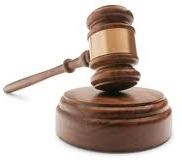 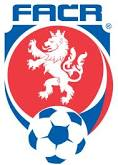 Disciplinární komise OFS Mělník  -  Středa 15.30-16.30 hod OFS Mělník
Předseda komise: Tichý Slavoj                                                           Pražská 530/21 Mělník
Telefon: 724313968   E-mail: ofsmelnik@centrum.czČlenové komise:Holý Karel,Hubičková Světlana,Kohout Jaroslav  IČO 22882758BANKOVNÍ SPOJENÍ: KB č.ú.  115 - 4735670257/0100 .2020216A1A1204Tělocvičná jednota Sokol ČečeliceSzen Jiří (93030812)2020216A3B1408Tělovýchovná jednota Sokol DřínovHruška Lukáš (82051256)2020216A1A1205Tělovýchovná jednota Sokol Horní Počaply, Slezák Daniel (95031379)2020216A1A1205SK Liběchov, z.s.Puchmertl Petr (83030275)2020216A1A1205SK Liběchov, z.s.Zeman Michal (93080034)2020216A1A1203Tělovýchovná jednota Sokol Libiš B, z.s.Eisner Ondřej (86040352)2020216A3A1405Tělovýchovná jednota AFK ELETIS LUŽEC BBodiš Igor (89121982)2020216A1A1207FK PŠOVKA MĚLNÍK BBeneš Radek (98061606)2020216A1A1204SK Mšeno z.s.Kolumpek Ondřej (99050472)2020216A1A1206SK Slavia Velký Borek A, z.s.Junek Michal (98101200)2020216A2A1205TJ Liaz Vehlovice, z.s.Viazanica Tomáš (86070473)ODDÍLY :Fotbalový klub Čechie Kralupy n/Vltavou (2060171)Pospíšil Tomáš (92090341)SK Úžice, z.s. (2060411)Kotalík Martin (72040700)Fotbalový klub Čechie Kralupy n/Vltavou (2060171)Pešek Martin (90061829)SK Úžice, z.s. (2060411)Valjent Michal (94011357)                                                                                                                                                                                                                                                             Předseda DK